Lesson 10: Florida Standards 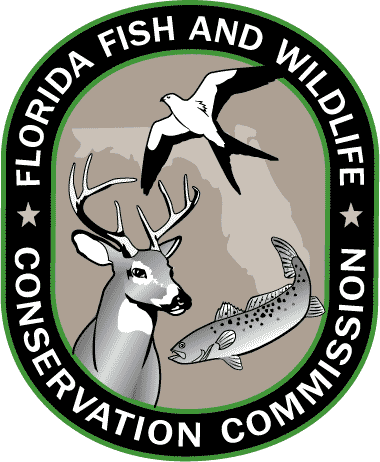 Grades 3-5 SOCIAL STUDIES SS.3.A.1: Historical Inquiry and Analysis Historical Inquiry and Analysis.SS.3.G.1.1: The World in Spatial Terms Use thematic maps, tables, charts, graphs, and photos to analyze geographic information.SS.3.G.2.4: Environment and SocietyDescribe the climate and vegetation in the United States, Canada, Mexico, and the Caribbean. SS.3.G.4.1: Human SystemsExplain how the environment influences settlement patterns in the United States, Canada, Mexico, and the Caribbean. LANGUAGE ARTS LAFS.3.RI.4.10By the end of the year, read and comprehend informational texts, including history/social studies, science, and technical texts, at the high end of the grades 2–3 text complexity band independently and proficientlyLAFS.4.W.32.4Produce clear and coherent writing in which the development and organization are appropriate to task, purpose, and audience.LAFS.5.SL.1.1Engage effectively in a range of collaborative discussions (one-on-one, in groups, and teacher-led) with diverse partners on grade 5 topics and texts, building on others’ ideas and expressing their own clearly.SCIENCE SC.3.N.1.1 Raise questions about the natural world, investigate them individually and in teams through free exploration and systematic investigations, and generate appropriate explanations based on those explorations.SC.4.N.2.1Explain that science focuses solely on the natural world.MATHEMATICS MAFS.5.G.1Graph points on the coordinate plane to solve real-world and mathematical problemsGrades 6-8 SOCIAL STUDIES SS.8.A.1Use research and inquiry skills to analyze American History using primary and secondary sources.SS.6.G.1.4Utilize tools geographers use to study the world.SS.7.G.2Understand how human actions can impact the environment.SS.8.G.5Understand how human actions can impact the environment.SS.6.W.1Utilize historical inquiry skills and analytical processes. LANGUAGE ARTS LAFS.6.RI.4.10By the end of the year, read and comprehend literary nonfiction in the grades 6–8 text complexity band proficiently, with scaffolding as needed at the high end of the range.LAFS.8.W.1.2Write informative/explanatory texts to examine a topic and convey ideas, concepts, and information through the selection, organization, and analysis of relevant content. SCIENCE SC.6.N.1.4Discuss, compare, and negotiate methods used, results obtained, and explanations among groups of students conducting the same investigation.SC.7.N.2.1Identify an instance from the history of science in which scientific knowledge has changed when new evidence or new interpretations are encountered.Resources: CPALMS.org and FLStandards.org; July 2014.